Приложение 5.Выставка книг «Они тоже были маленькими». 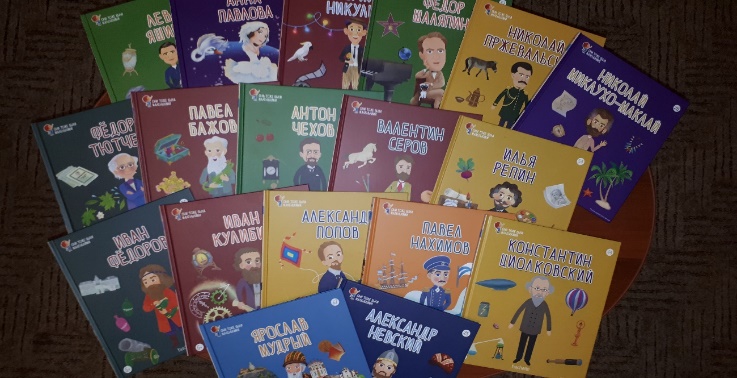 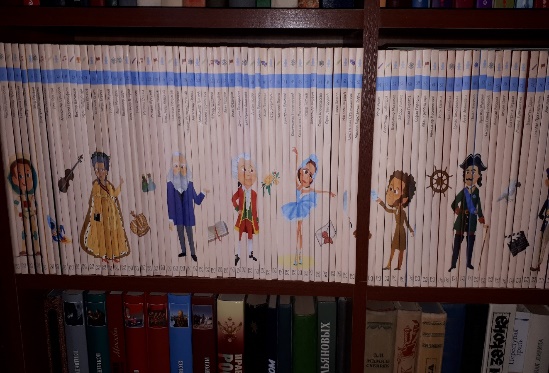 Газета «Они тоже были маленькими».